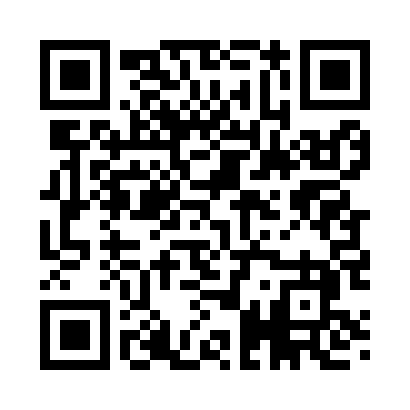 Prayer times for Flandersville, Washington, USAMon 1 Jul 2024 - Wed 31 Jul 2024High Latitude Method: Angle Based RulePrayer Calculation Method: Islamic Society of North AmericaAsar Calculation Method: ShafiPrayer times provided by https://www.salahtimes.comDateDayFajrSunriseDhuhrAsrMaghribIsha1Mon3:255:261:175:289:0811:092Tue3:265:271:175:289:0811:093Wed3:275:271:185:289:0811:084Thu3:285:281:185:289:0711:075Fri3:295:291:185:289:0711:066Sat3:305:301:185:289:0611:057Sun3:325:301:185:289:0611:048Mon3:335:311:185:289:0511:039Tue3:345:321:195:289:0511:0210Wed3:365:331:195:289:0411:0111Thu3:375:341:195:289:0411:0012Fri3:395:351:195:289:0310:5913Sat3:405:351:195:289:0210:5714Sun3:425:361:195:289:0210:5615Mon3:435:371:195:289:0110:5416Tue3:455:381:195:279:0010:5317Wed3:475:391:195:278:5910:5118Thu3:485:401:205:278:5810:5019Fri3:505:411:205:278:5710:4820Sat3:525:421:205:268:5610:4721Sun3:535:441:205:268:5510:4522Mon3:555:451:205:268:5410:4323Tue3:575:461:205:268:5310:4224Wed3:595:471:205:258:5210:4025Thu4:005:481:205:258:5110:3826Fri4:025:491:205:248:5010:3627Sat4:045:501:205:248:4910:3428Sun4:065:511:205:248:4710:3329Mon4:085:531:205:238:4610:3130Tue4:095:541:205:238:4510:2931Wed4:115:551:205:228:4410:27